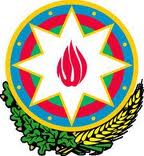 MINISTRY OF TAXESAZERBAIJAN REPUBLICEXTRACT FROM STATE REGISTERof commercial judicial entitiesOffice of State Registration of Commercial Legal Entities Tax Department of Baku CityName of the organization: XXXXXXXXXXXXXXXXXXXXXRegistered on: XXXXXXXState register no. (TIN) XXXXXXXOrganizational-legal form: XXXXXXXFinancial year: XXXXXXXLegal address (previous) XXXXXXXLegal address (present) XXXXXXXAmount of charter capital XXXXXXX The founders and number of investments in charter capitalXXXXXXX Extract issued on XXXXXXX at # XXXXXXXThe judicial entity registered under the “single window” principle based on theDecree of Ilham Aliyev, the President of the Azerbaijan Republic dated XXXXXXX.XXXXXXX XXXXXXX. signed_____________________Head of registration office